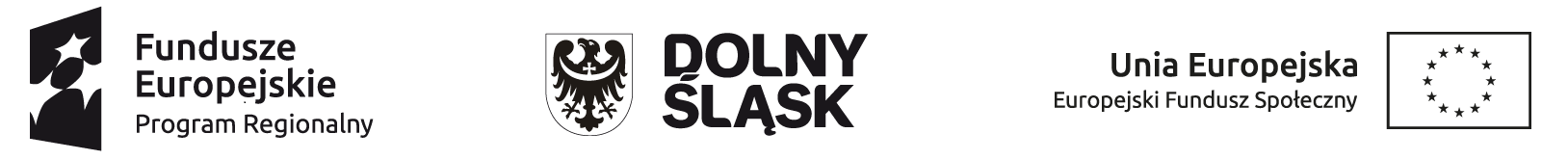 Regulamin RekrutacjiRealizatorem usług asystentury osobistej świadczonej na rzecz osób z niepełnosprawnością (zwanej dalej usługami) jest Fundacja Imago z siedzibą we Wrocławiu, ul. Hallera 123, NIP: 897- 175-16-29. Usługi, o których mowa w pkt. 1 są realizowane w ramach Regionalnego Programu Operacyjnego Województwa Dolnośląskiego na lata 2014-2020, Oś Priorytetowa: 9 Włączenie społeczne Działanie: 9.2 Dostęp do wysokiej jakości usług społecznych Poddziałanie: 9.2.1 Dostęp do wysokiej jakości usług społecznych - konkursy horyzontalne, kompensują problemy w aktywnym funkcjonowaniu, wynikające z niepełnosprawności klientów objętych wsparciem. Uczestnikami Projektu (UP) są osoby posiadające orzeczenie o stopniu niepełnosprawności albo orzeczenie równoważne, wymagające asystencji osobistej. Usługi asystenckie realizowane są dla osób zamieszkujących na terenie miasta na prawach powiatu Wrocław, powiatu wrocławskiego oraz powiatu trzebnickiego. Kryteria dostępu do usług asystenckich oraz termin rekrutacji :Rekrutacja do projektu pn. „zDolny ASYSTENT! Kompleksowy Program Usług Asystenckich” prowadzona jest w trybie ciągłym od 1.09.2020 do 30.06.2023r. Regulamin i dokumenty obligatoryjne w ramach rekrutacji dostępne są na stronie www.fundacjaimago.pl i w biurze Fundacji Imago, przy ul. Hallera 123, we Wrocławiu.Warunkiem uczestnictwa w projekcie jest przejście procesu rekrutacyjnego związanego z:posiadaniem aktualnego orzeczenia o stopniu niepełnosprawności lub orzeczenia, opinii równoważnego dostarczeniem do biura projektu - siedziba Fundacji Imago ul. Hallera 123, 53-201 Wrocław: - formularza: Oświadczenia o wyrażeniu zgody na przetwarzania danych przez Fundacja Imago oraz innych dokumentów wymaganych na poczet rekrutacji w niniejszym projekcie. kopii aktualnego orzeczenia o stopniu niepełnosprawności lub orzeczenia o niepełnosprawności c) udział w diagnozie nt. sytuacji osoby z niepełnosprawnością.  akceptacja Regulaminu świadczenia usług asystenckich. 3. Usługi realizowane są przez asystentów osób z niepełnosprawnościami, zatrudnianych przez Fundację ImagoREKRUTACJA będzie prowadzona przez pierwsze 2m-c w trybie ciągłym (od lipca do października 2020). Po zakończeniu każdego kwartału nastąpi podsumowanie udzielonej oraz prognozowanej godzin wsparcia asystenckiego, a w przypadku ich niewykorzystania, przez kolejny m-c będzie prowadzony nabór uzupełniający (w okresie listopad 2020 – kwiecień 2023). W procesie uwzględniona będzie zasada równych szans i niedyskryminacji (w tym zasada dostępności), a także równości szans kobiet i mężczyzn. W razie wystąpienia takiej potrzeby wnioskodawca zapewni sfinansowanie mechanizmu racjonalnych usprawnieńRekrutacja będzie prowadzona w 4 etapach:Opracowanie dokumentacji rekrutacyjnej: regulamin, formularz rekrutacyjny i wywiadu diagnostycznego.Promocja i informacja. Działania będą realizowane w oparciu o zasoby partnerstwa, lokalną sieć kontaktów instytucjonalnych oraz już posiadaną sieć klientów organizacji oraz materiały promocyjne. Informacje będą przekazywane za pośrednictwem strony WWW, media społecznościowe, bezpośrednio w siedzibach organizacji oraz podczas spotkań indywidualnych i grupowych w inst. działających na rzecz grupy doecelowej (m.in. WTZ, ŚDS, DPS, ZAZ, NGO, OPS, PCPR, Poradniach Psychologicznych).Dokumenty będą przyjmowane w biurach projektu, a także w miejscu zamieszkania bądź innych miejscach spotkań, np. w związku z dysfunkcją klienta, trudnościami w przemieszczaniu się.       Sposób kwalifikowania Uczestników do Projektu (Osoby z niepełnosprawnością)III.     Ocena formalna (I.cz. arkusza wywiadu):a. miejsce zamieszkiwania na terenie pow. wrocławskiego, trzebnickiego i m. Wrocławb. posiadanie orzeczenia o niepełnosprawności lub równoważnego, w przypadku dzieci i młodzieży - zgoda i potwierdzenie opiekuna prawnego.Ocena merytoryczna (II.cz. wywiadu diagnostycznego). Rozmowa dotyczyć będzie sytuacji rodzinnej, środowiskowej, oczekiwań dot. usługi asystenckiej. Kluczowe kryteria:a. znajomość motywu udziału w projekcie, czy jest świadoma/y celu działań i usług -  max. 15pkt.b. możliwości poradzenia sobie z trudnościami, które mogą się pojawić podczas udziału i co na to wskazuje (cechy osobiste, doświadczenia z przeszłości itd.) -  max. 20pkt.c. kryteria premiująca (weryfikowane na podstawie oświadczenia). Wnioskodawca zakłada preferencję dla niżej wymienionych os., realizowaną poprzez przyznawanie odpowiedniej premii pkt. na etapie rekrutacji Uczestników z niepełnosprawnością :os. lub rodziny zagrożone ubóstwem lub wykluczeniem społ. doświadczające wielokrotnego wykluczenia społ. (+5pkt. za spełnienie dodatkowych przesłanek wykluczenia) i/lubos. o znacznym lub umiarkowanym st. niepełnosprawności oraz z niepełnosprawnościami sprzężonymi, z niepełnosprawnością intelektualną oraz os. z zaburzeniami psychicznymi, w tym os. z niepełnosprawnością intelektualną i os. z całościowymi zaburzeniami rozwojowymi, zgodnie z Międzynarodową Klasyfikacją Chorób i Problemów Zdrowotnych (+10pkt) i/lubos. korzystające z POPŻ 2014-2020, a zakres wsparcia dla tych os. lub rodzin nie będzie powielał działań, które dana os. lub rodzina otrzymała lub otrzymuje z POPŻ w ramach działań towarzyszących (+5pkt) i/lubos., których dochód nie przekracza 150% właściwego kryterium dochodowego (na os samotnie gospodarującą lub na os w rodzinie), o których mowa w ust. z dnia 12.03.2004 o pomocy społ. (+5pkt)Osoby uzyskujące minimum 35pkt. będą kierowane bezpośrednio na ścieżkę wsparcia (określenie zgodnego z potrzebami wymiaru godzin usługi wsparcia asystenckiego , zakresu i formy usług +dopasowanie asystenta), aż do wyczerpania dostępnej puli godzin. LISTA REZERWOWAPozostałe osoby spełniające min. punktowe trafią na listę rezerwowych wg liczby punktów Przed udzieleniem wsparcia dla osób z listy rezerwowej będzie potwierdzana kwalifikowalność zgodnie z Regulaminem. Decyzja o przyznaniu usług asystenckich będzie poprzedzona każdorazowo indywidualną oceną sytuacji materialnej i życiowej (rodzinnej i zawodowej) danej osoby.10. KAWALIFIKACJA ASYSTENTÓW OSOBISTYCH OSÓB Z NIEPEŁNSORPAWNOŚCIAMI Zatrudnianie Asystentów będzie poprzedzone działaniami rekrutacyjnymi opartymi na :1) Rekrutacja formalna  (0-62pkt.)A . Ocena formalna (0-1) - złożenie wymaganych dokumentów  (CV, inne dokumenty aplikacyjne potwierdzające doświadczenie/kwalifikacje/kompetencje)B. Ocena merytoryczna (0-60) - analiza dokumentów aplikacyjnych pod kątem doświadczenia i wiedzy.2)  Rozmowa kwalifikacyjna (0-180pkt.)a. Umiejętności psychospołeczne i cechy osobowości: max 80 (Skala 0 – 80pkt.).b. Poziom motywacji do pracy z ON: max 60 (Skala 0 – 60pkt.).c. Zakres deklarowanej współpracy z klientem/ON (zakres usług), w tym dyspozycyjność czasowa: max. 40 (Skala 0 – 40pkt.).Po każdej rozmowie Psycholog sporządzi kartę oceny. Następnie Komisja rekrutacyjna - psycholog, koordynatorzy - wyłoni kandydatów oraz stworzy listę rezerwową, na podstawie pkt. uzyskanych na etapie 1 i 2. (ranking od najwyższej liczby pkt., przy założeniu min. 60% pkt.=146 pkt.)Warunkiem zatrudnienia kandydata jest uzyskanie pozytywnej opinii psychologa na podstawie weryfikacji ww. predyspozycji i kompetencji. Po uzyskaniu pozytywnej opinii psychologa, AOON mogą zostać kandydaci posiadający min roczne doświadczenie w realizacji usł. asystenckich (zawodowe, wolontariacie, osobiste) Regulamin wchodzi w życie z dniem 1.09.2020 roku. 